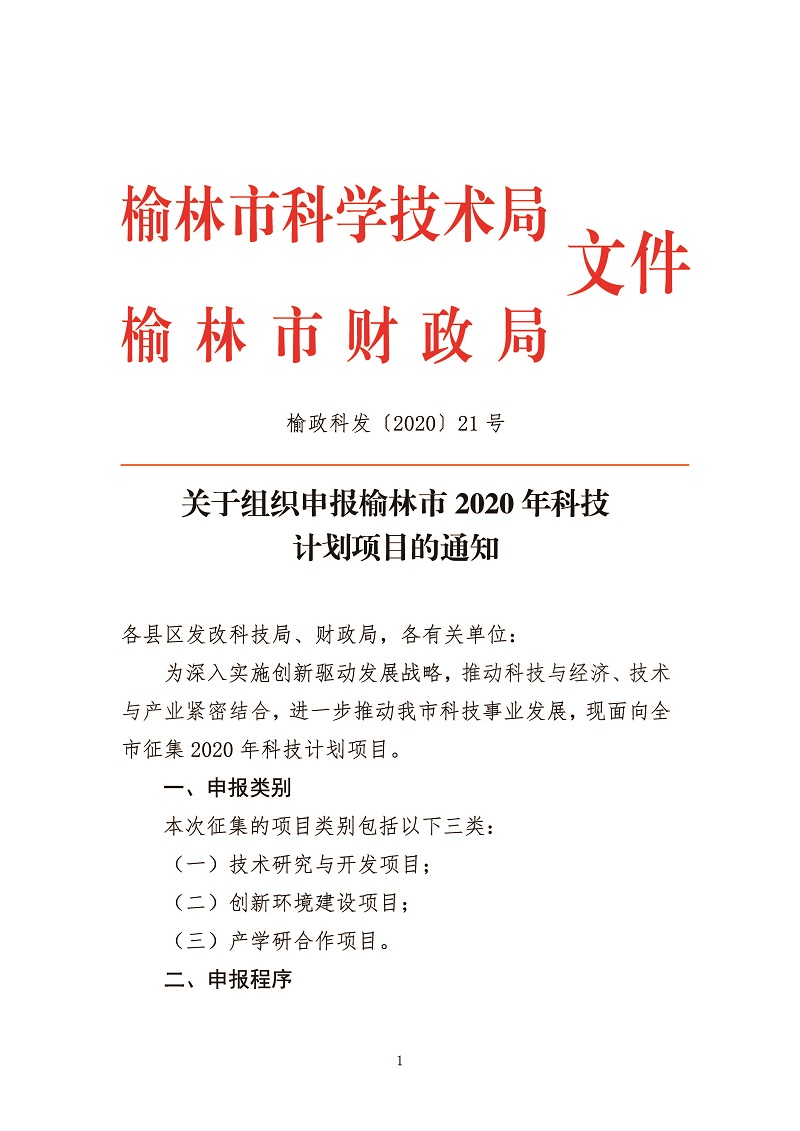 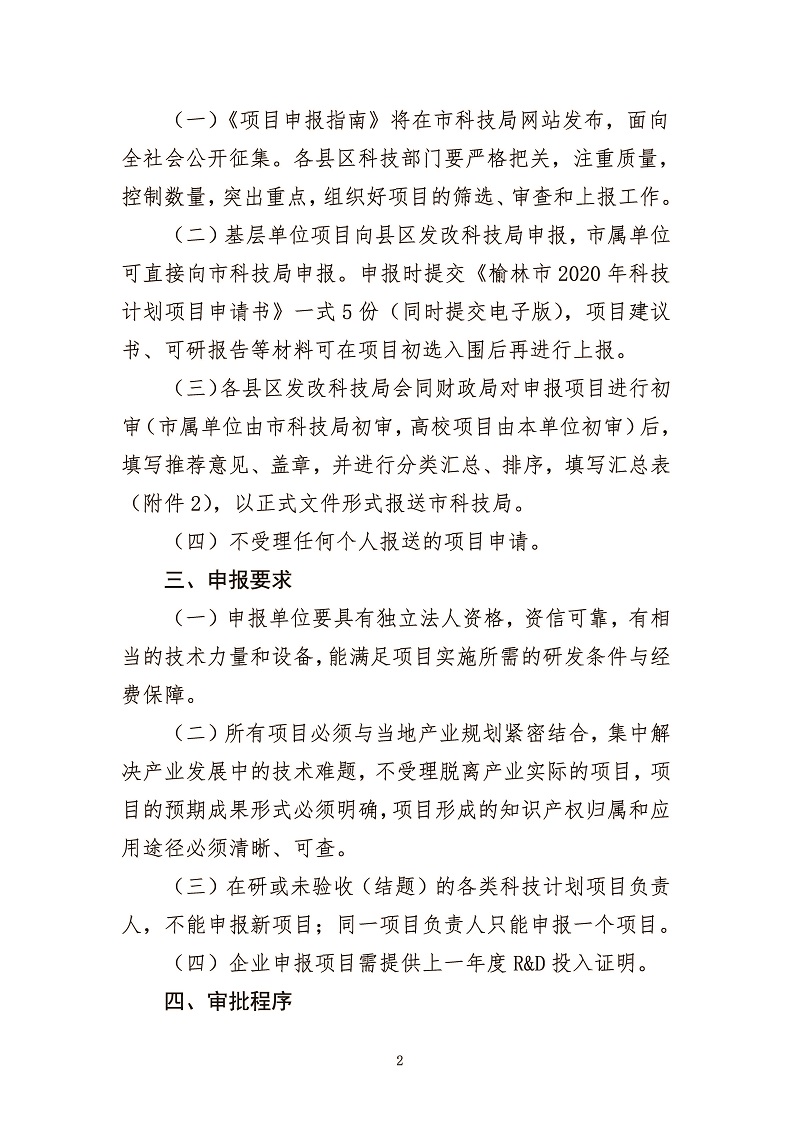 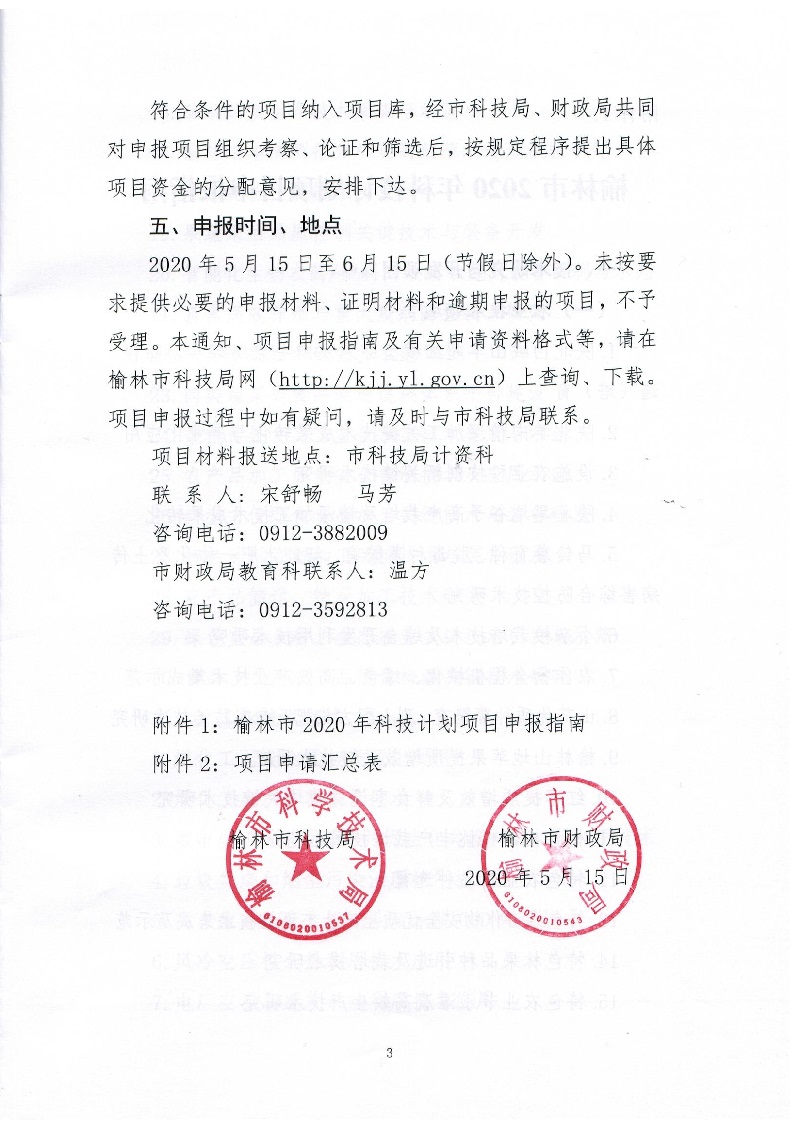 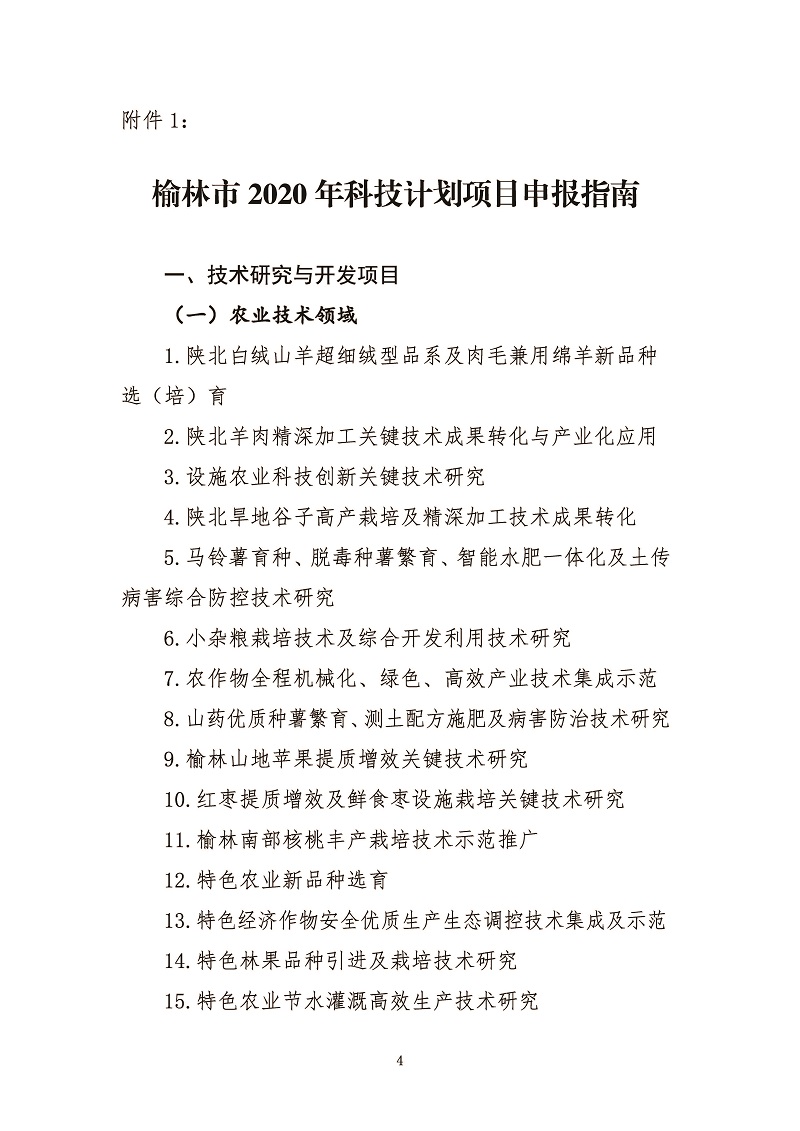 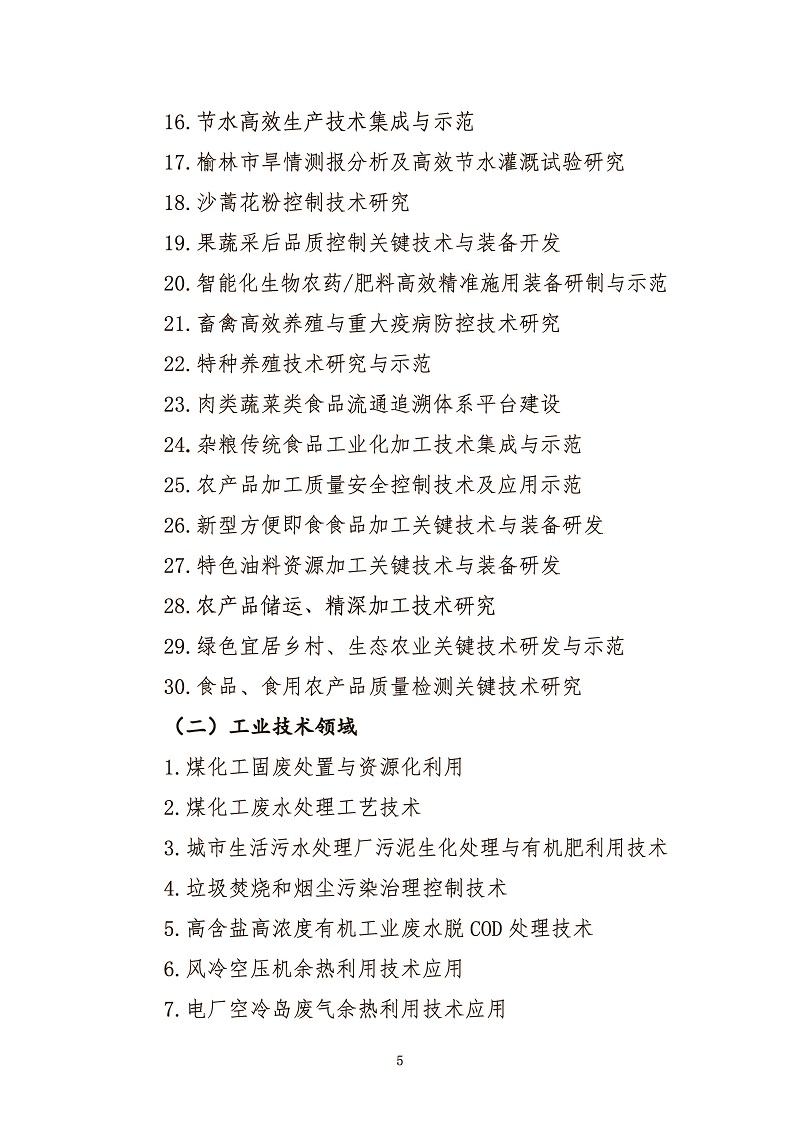 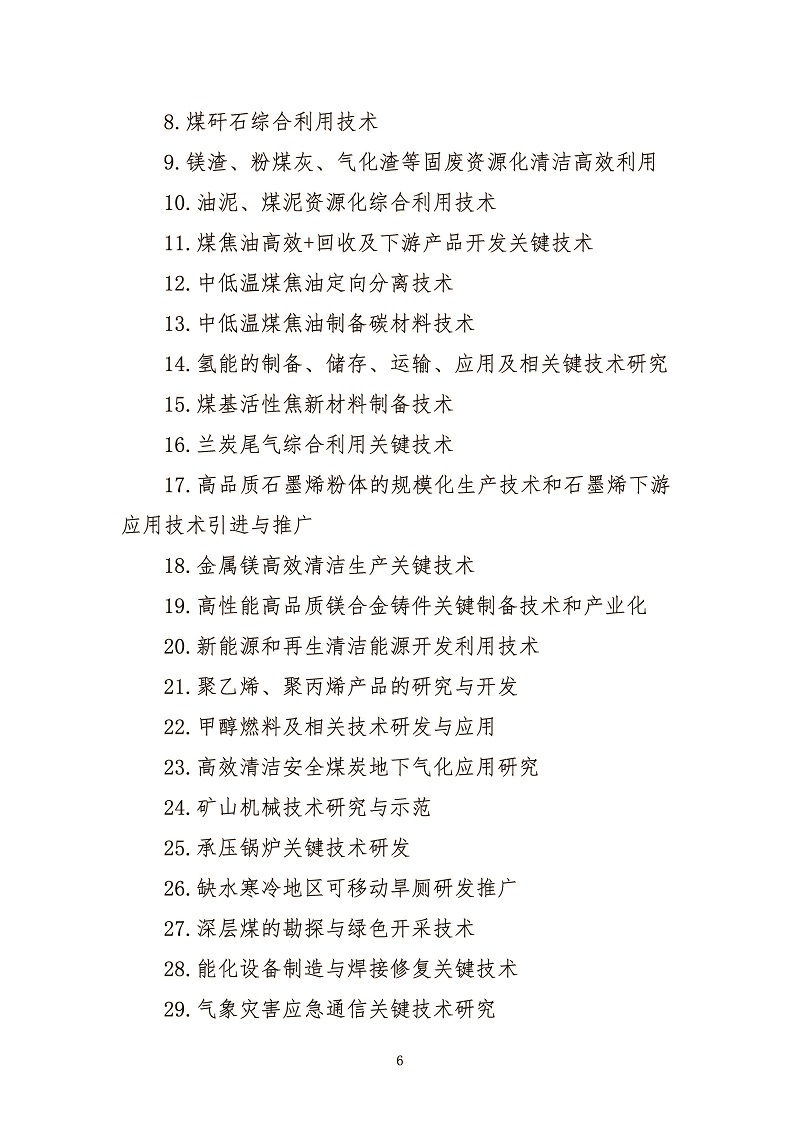 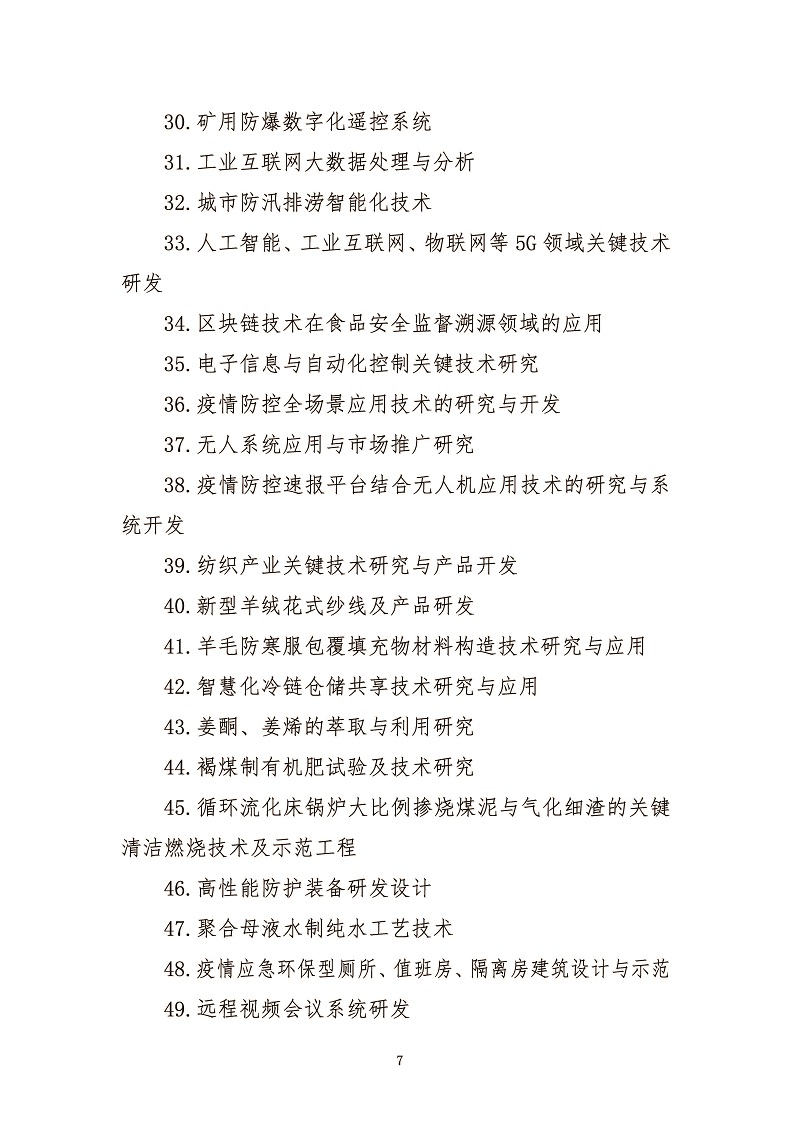 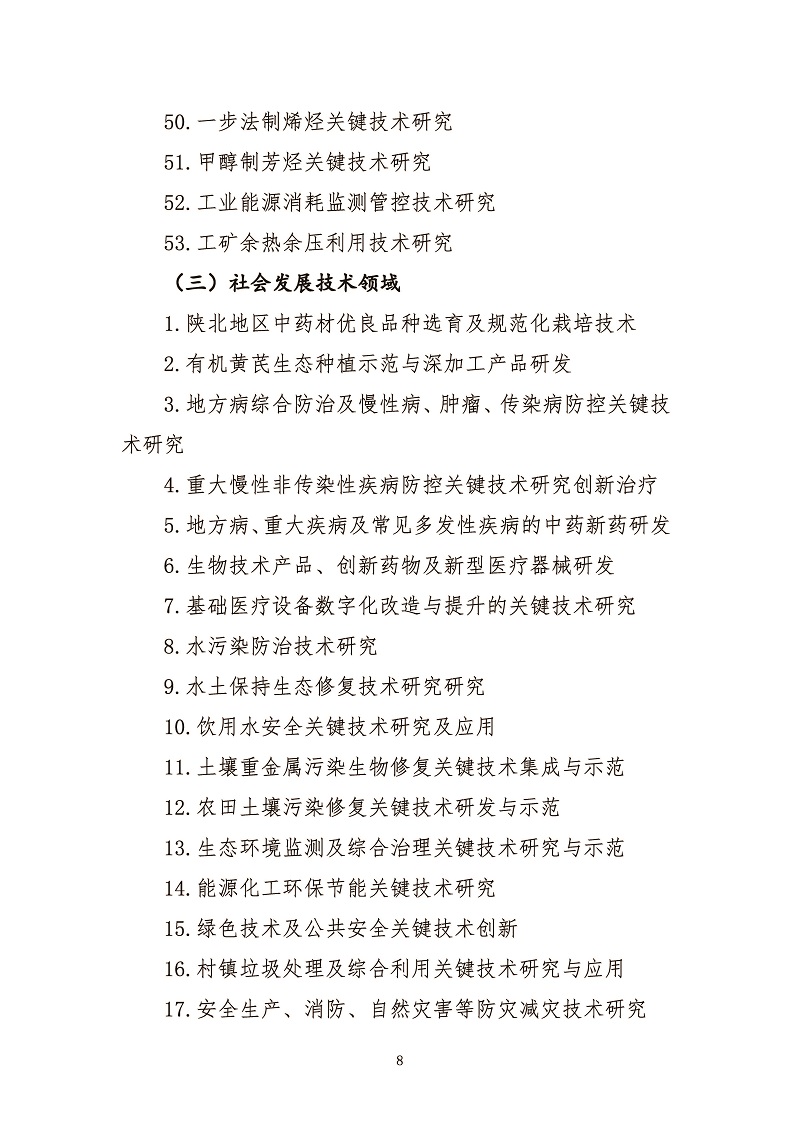 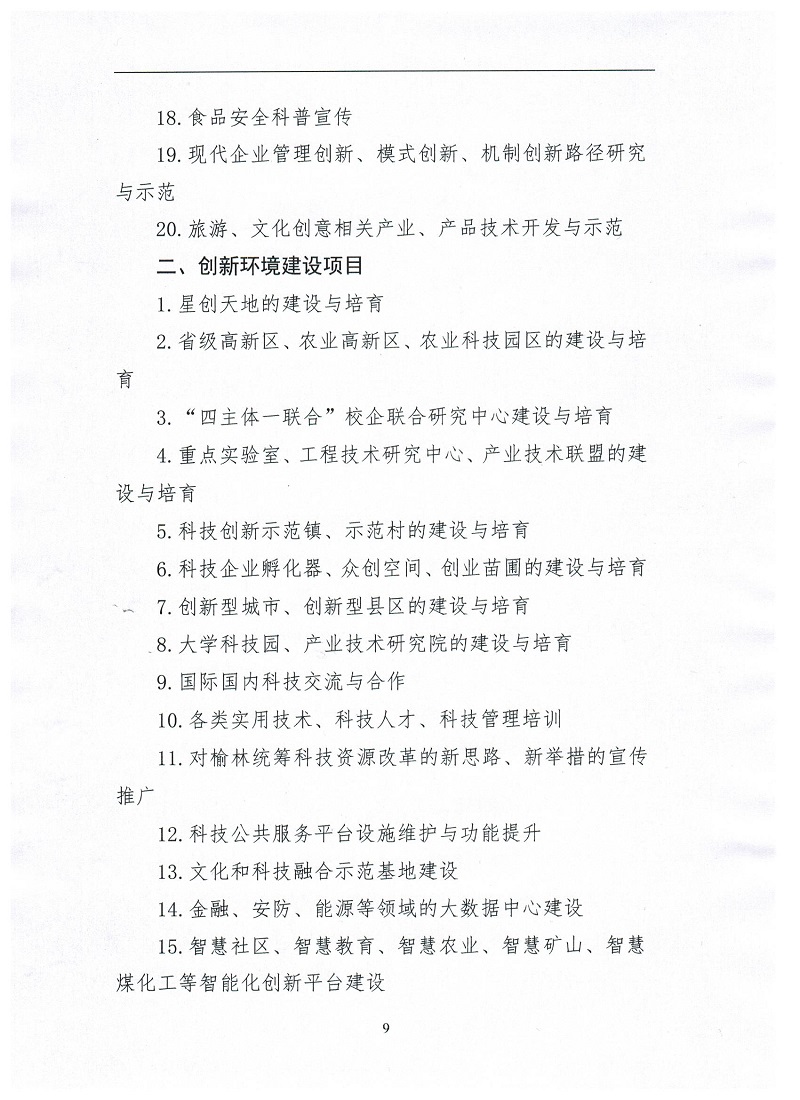 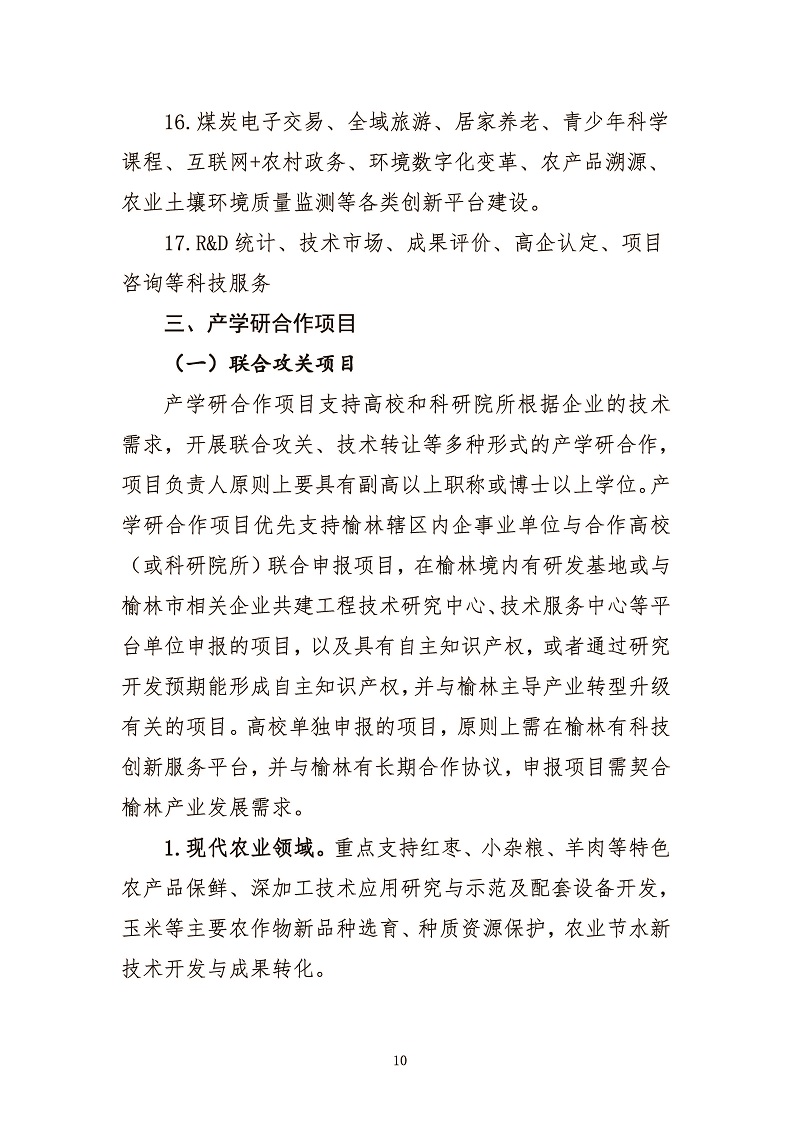 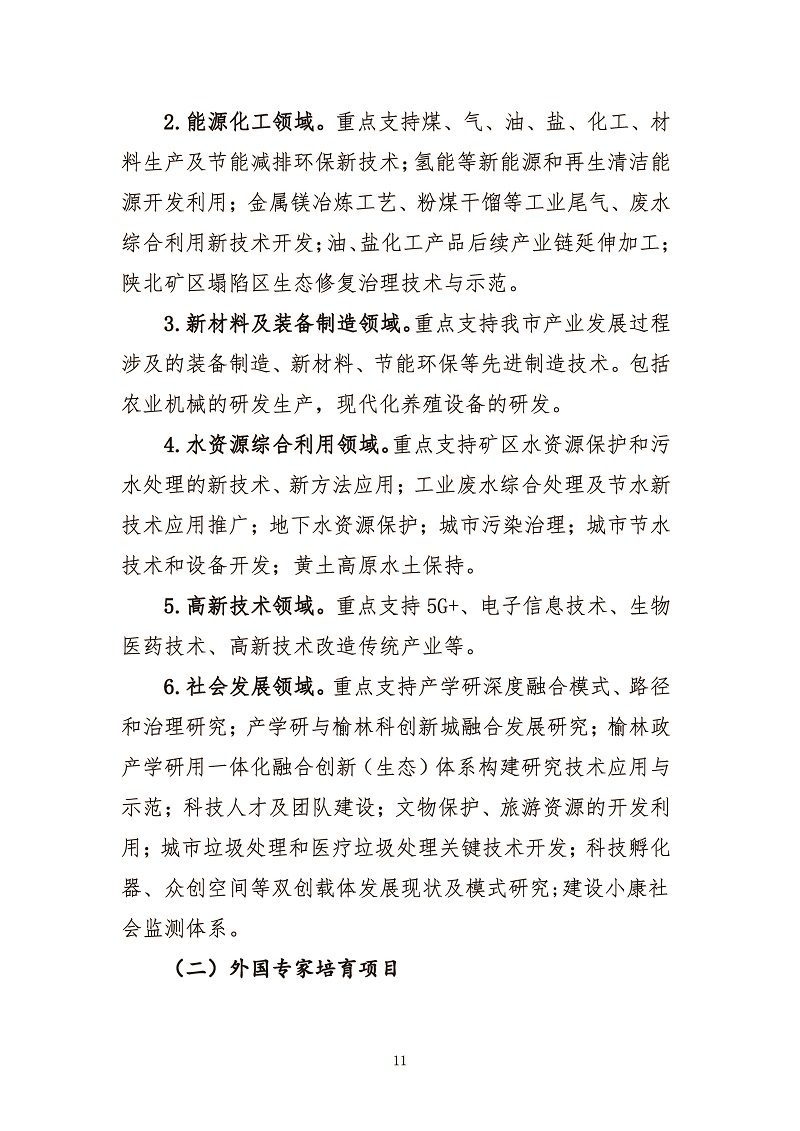 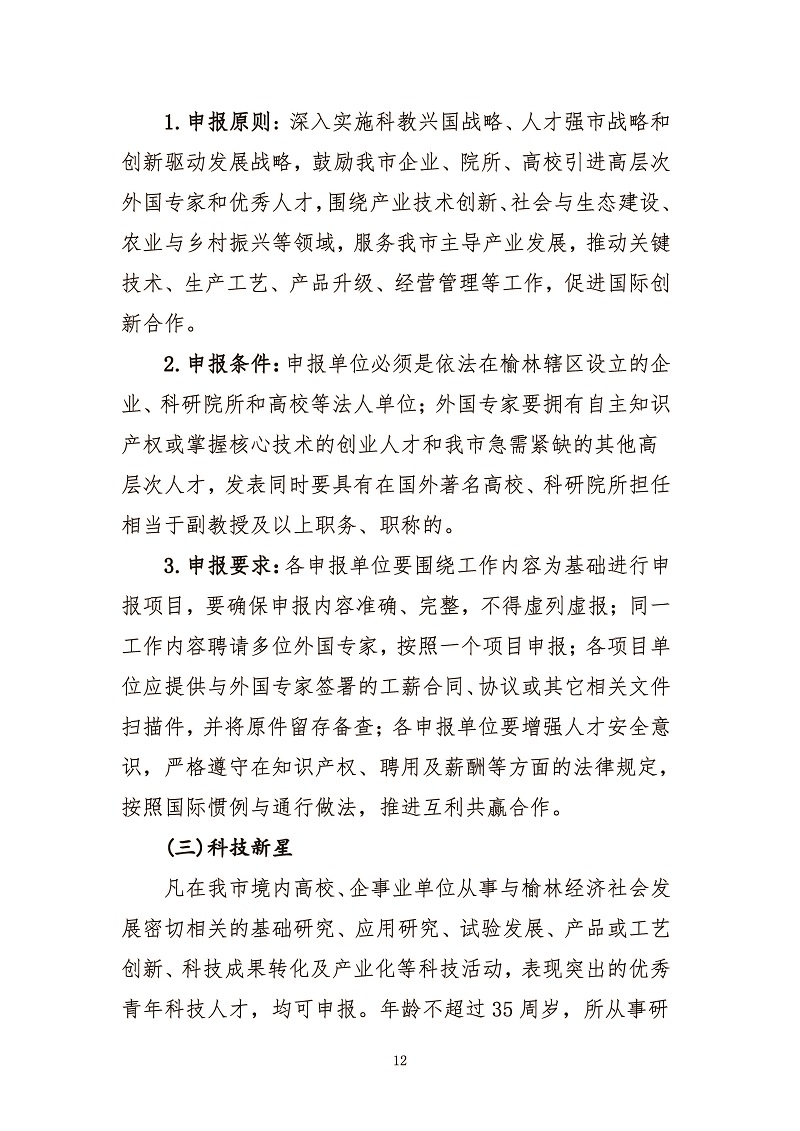 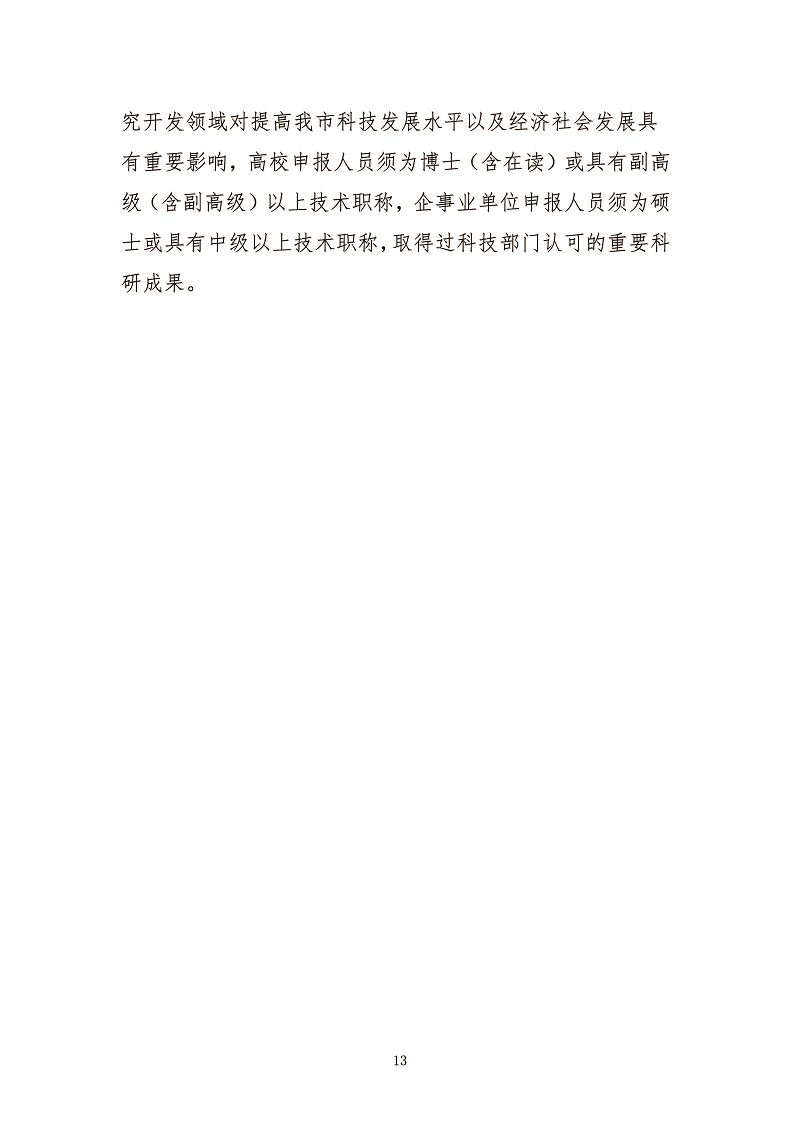 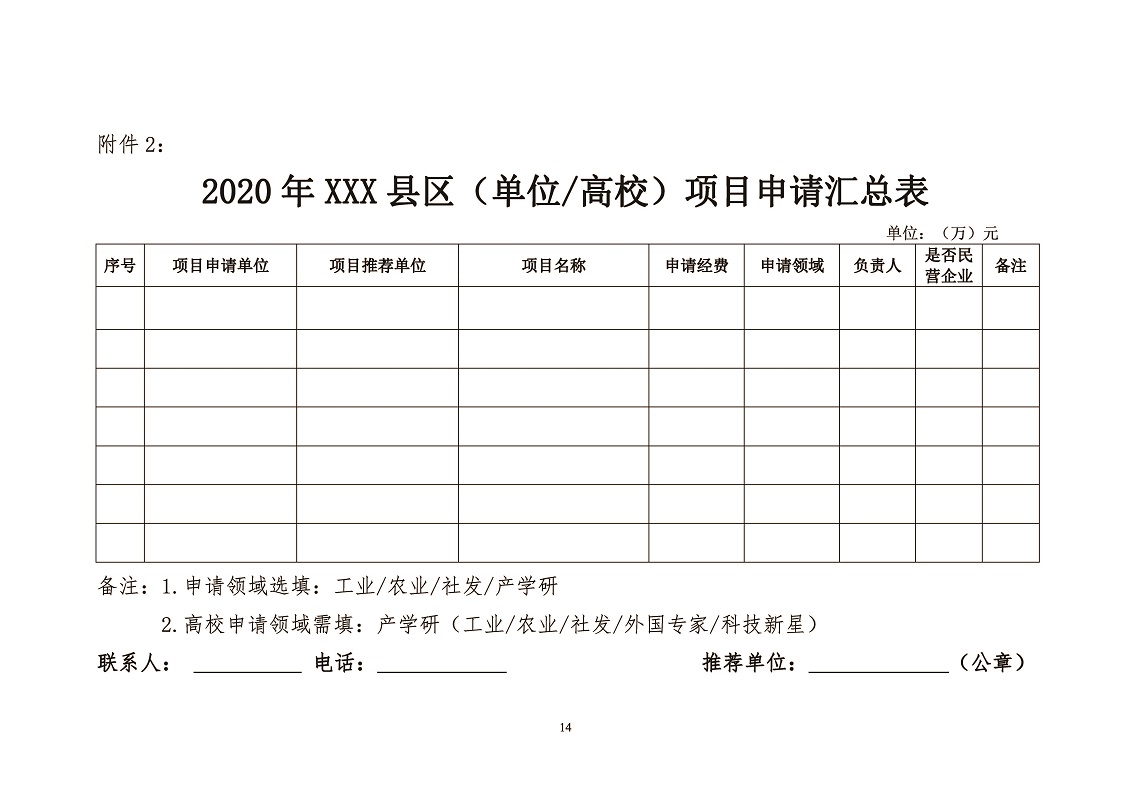 附件：榆林市2020年科技计划项目申请书.docx
榆林市2020年项目申请书汇总表.docx
榆林市工程技术研究中心建设项目申请书.doc
榆林市农业星创天地建设项目申请书.docx
榆林市青年科技新星项目申请书.doc
榆林市外国专家引进培育项目申请书.docx
榆林市重点实验室建设申请书.docx